Энгельсский технологический институт (филиал) федерального государственного бюджетного  образовательного учреждениявысшего образования «Саратовский государственный технический университет имени Гагарина Ю.А.»Кафедра «Экономика и гуманитарные науки»РАБОЧАЯ ПРОГРАММАпо дисциплине Б.1.2.3  «Деловое общение на иностранном языке»направления подготовки 21.03.01 «Нефтегазовое дело»профиль: Эксплуатация и обслуживание технологических объектов нефтегазового производстваформа обучения – очнаякурс – 2семестр –  4зачетных единиц – 2 часов в неделю – 2всего часов – 72 в том числе:лекции – нетколлоквиумы – нетпрактические занятия – 32лабораторные занятия – нетсамостоятельная работа – 40зачет – 4 семестрэкзамен –  нетРГР – неткурсовая работа – неткурсовой проект – нет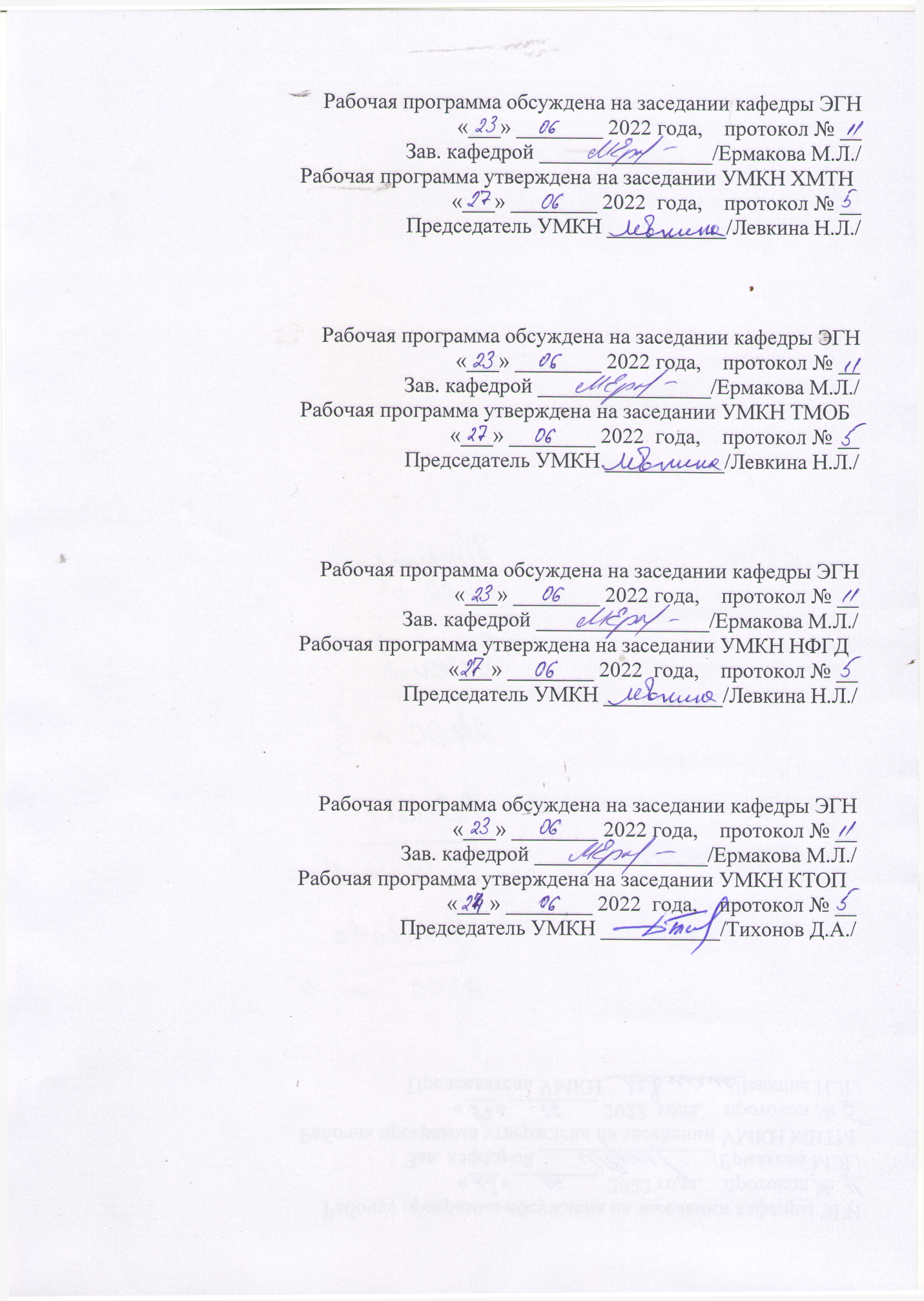 Энгельс 2022Цели и задачи дисциплиныЦелью спецкурса является приобретение студентами коммуникативной компетенции, уровень которой позволяет использовать иностранный язык в социально-бытовой, социокультурной и деловой сферах общения.В результате изучения дисциплины студенты должны иметь навыки устной и письменной речи для делового общения (телефонные разговоры, деловые переговоры, участие в работе научной конференции, деловая переписка), в пределах тематики, предусмотренной рабочей программой для неязыковых вузов и государственными общеобразовательными стандартами.Место дисциплины в структуре ООП ВОДисциплина относится к вариативной части блока Б.1. Для освоения данной дисциплины студенты должны владеть знаниями и компетенциями, приобретенными при изучении базового курса иностранного языка (1-3 семестры).Компетенции и умения, получаемые при изучении данной дисциплины тесно связаны с другими общекультурными компетенциями, которыми должен владеть выпускник института.3. Требования к результатам освоения дисциплиныИзучение дисциплины направлено на формирование следующих компетенций: УК−4.В результате изучения дисциплины студент должен:Знать:- специфические особенности делового стиля изучаемого языка;- иноязычные лексико-грамматические структуры, свойственные деловому стилю устной и письменной речи.Уметь: - применять официально-деловую терминологию в иноязычной устной и письменной речи;- вести деловую корреспонденцию на иностранном языке, правильно ее оформлять в языковом отношении.Владеть:- основными видами устной и письменной коммуникации в сферах делового общения;- основами публичной речи и презентации результатов исследований на иностранном языке.Перечень планируемых результатов обучения по дисциплине, соотнесенных с планируемыми результатами освоения образовательной программыРаспределение трудоемкости (час.) дисциплины по темам и видам занятий 5. Содержание лекционного курсаЛекционный курс учебным планом не предусмотрен6. Содержание коллоквиумов Коллоквиумы учебным планом не предусмотрены7. Перечень практических занятийПеречень лабораторных работЛабораторные работы не предусмотрены учебным планом9. Задания для самостоятельной работы студентов10. Расчетно-графическая работа Расчетно-графические работы не предусмотрены учебным планом 11. Курсовая работаКурсовые работы не  предусмотрены учебным планом 12. Курсовой проектКурсовой проект не предусмотрен учебным планом 13. Фонд оценочных средств для проведения промежуточной аттестации обучающихся по дисциплине Для аттестации обучающихся на соответствие их персональных достижений поэтапным требованиям освоения дисциплины «Деловое общение на иностранном языке» (текущий контроль успеваемости и промежуточная аттестация) применяются фонды оценочных средств, включающие типовые задания, тесты и методы контроля, позволяющие оценить знания, умения и уровень приобретенных компетенций.Этапы формирования компетенцийКритерии определения сформированности компетенций на различных уровнях их формированияКомпетенция УК-4 считается сформированной в том случае, если студент выполнил все предусмотренные практические задания, самостоятельную работу, прошел промежуточную аттестацию по тестовым заданиям и сдал зачет по дисциплине.Проверка уровня формирования общекультурных компетенций осуществляется в форме собеседования, опроса, выполнения письменных заданий по окончании изучения каждой темы. Проверяется умение проведения деловой беседы, готовности к публичному выступлению, написания делового письма, резюме. Уровень освоения дисциплиной определяется по следующим критериям:  зачтено, не зачтено.Вопросы для зачета Проведение зачёта осуществляется по результатам проверки формирования компетенций по степени владения иностранным языком на уровне социального, бытового и делового общения в рамках изученной тематики.Примерный перечень вопросов к зачету Business English as a special language aspect.The visit of a foreign partner.Guests, clients and customers.Job hunting. Recruiting. Talking about your job.Resume and Curriculum vitae.What should one do while job seeking.Interview.Making arrangements for a business trip. Travel.Business meetings.Trade. Wholesaling.Trade. Retailing. Market research. Direct sales. Home shopping.Telephone conversations.Business letters. Enquiry-letters.Business letters. Letters of offer.Business letters. Letters of orders.Business letters. Claims and Adjustments.Business Letters. Social Letters.Negotiating. Тестовые задания по дисциплинеТестовая проверка формирования компетенций проводится с помощью теста, разработанного преподавателями кафедры. Примерные варианты тестовых заданийВариант 1.Продумайте резюме, учитывая следующие обязательные пункты:Objective summary;Experience;Education (Background);Personal;References.Напишите собственную биографию (CV), пользуясь образцами.Вариант 2.Составьте факс-сообщение своей коллеге из Австралии с просьбой помочь вам в планировании вашего визита, используя следующую информацию:You are going on a business trip to Australia. Send a fax to your Australian colleague, Sally Jones, to tell her about the arrangements. Ask her to make hotel bookings, hire a car for you and do all the necessary preparations. Use the note below:Trip to Melbourne – November 7th 2006Arrangements:*flight – BA 135T heathrow, London 1300; arrive Melbourne 0800 November 8th*Hotel Ramada Inn – November 8th – 11th *Visit regional offices – November 9th *Visit Head office in Victoria – November 12th *Flight BA 136F Victoria – November 13th To book:*Transport from airport – Ramada Inn*Hire car to go to regional offices – November 9th *Hotel for night of November 12th – VictoriaВариант 3.Представьте, что Вы в Нью-Йорке хотите остановиться в отеле. Сформулируйте свои ответы на реплики служащего (помните о американо-британских соответствиях):Clerk: Good morning, sir. Can I help you?You: __________________________________________________________________Clerk: I’m sorry, sir. I’m afraid we have no single rooms available at the moment.You: __________________________________________________________________Clerk: Let me see… Yes, there are some double rooms.You: __________________________________________________________________Clerk: 20 dollars a night.You: __________________________________________________________________Clerk: I’m afraid not. It’s the cheapest available.You: __________________________________________________________________Clerk: You may try Europe Hotel. It’s two blocks down this street.You: __________________________________________________________________Вариант 4.Составьте следующие письма-запросы:A letter to Professor K.J. Hackett, a lecturer of Columbia University and a well-known specialist on American economy asking him to speak before a group of students. Describe the kind of group you have, how many students are in it and how long you wish him to speak. Be sure to give the exact time and place.A short letter to Information Service, Post Office Department, Washington D.C. for one of these pamphlets: “Natural Economy in the United States stamps” or “Postal Service for Businessmen”.14. Образовательные технологииВ процессе обучения чтению и устной речи предусмотрено использование активных и интерактивных приемов обучения: ролевых и деловых игр, ситуативно-обусловленных задач по изучаемой тематике, различных дискуссий. 15. Перечень учебно-методического обеспечения для обучающихся по дисциплинеОсновная литература1. Стафеева, Н. А. Деловой английский язык : учебное пособие / Н. А. Стафеева, В. В. Юдашкина. — Тюмень : Тюменский индустриальный университет, 2019. — 76 c. — ISBN 978-5-9961-1915-8. — Текст : электронный // Электронно-библиотечная система IPR BOOKS : [сайт]. — URL: https://www.iprbookshop.ru/101410.html. — Режим доступа: для авторизир. Пользователей2. Буренина А.С. Английский язык. Сборник текстов и заданий. Уровень Pre-intermediate [Электронный ресурс]: учебно-методическое пособие/ Буренина А.С.— Электрон. текстовые данные.— Москва: Московский гуманитарный университет, 2016.— 51 c.— Режим доступа: http://www.iprbookshop.ru/74693.html.— ЭБС «IPRbooks»э по паролю    3.  Фролова, В. П. Деловое общение (Английский язык) : учебное пособие / В. П. Фролова, Л. В. Кожанова, Т. Ю. Чигирина. — 3-е изд. — Воронеж : Воронежский государственный университет инженерных технологий, 2018. — 160 c. — ISBN 978-5-00032-355-7. — Текст : электронный // Электронно-библиотечная система IPR BOOKS : [сайт]. — URL: https://www.iprbookshop.ru/86276.html. — Режим доступа: для авторизир. ПользователейДополнительная литература4. Пашина, А. В. Английский язык для профессиональной практики : учебное пособие / А. В. Пашина, М. В. Денеко, Р. Р. Подоляк. — Тюмень : Тюменский индустриальный университет, 2019. — 78 c. — ISBN 978-5-9961-2135-9. — Текст : электронный // Электронно-библиотечная система IPR BOOKS : [сайт]. — URL: https://www.iprbookshop.ru/101439.html. — Режим доступа: для авторизир. Пользователей5. Терещенко, Ю. А. Деловой английский язык : учебное пособие для магистрантов / Ю. А. Терещенко. — Саратов : Ай Пи Эр Медиа, 2019. — 76 c. — ISBN 978-5-4486-0567-3. — Текст : электронный // Электронно-библиотечная система IPR BOOKS : [сайт]. — URL: https://www.iprbookshop.ru/85745.html. — Режим доступа: для авторизир. пользователей. - DOI: https://doi.org/10.23682/85745Интернет-ресурсыМатериалы из Интернета используются в качестве дополнительного учебного материала и материала для самостоятельной работы студентов. Адреса сайтов:http://www.englishclub.com/business-english/index.htmhttp://www.learn-english-today.com/business-english/A-business-english-contents.htmlhttp://www.videovocab.tv/http://www.businessenglishpod.com/ 16. Материально-техническое обеспечениеУчебная аудитория для проведения занятий семинарского типа, выполнения курсовых работ, текущего контроля и промежуточной аттестации, групповых и индивидуальных консультацийУкомплектована специализированной мебелью и техническими средствами обучения: 40 столов, 80 стульев; рабочее место преподавателя; меловая доска;  проектор BENQ 631, рулонный проекционный экран, системный блок (Atom2550/4Гб/500, клавиатура, мышь) подключенный в сеть с выходом в Интернет и доступом в информационно-образовательную среду ЭТИ (филиал) СГТУ имени Гагарина Ю.А., учебно-наглядные пособия, обеспечивающие тематические иллюстрации по рабочей программе дисциплиныПрограммное обеспечение: Microsoft Windows 7, Microsoft Office 2010 (Word, Excel, PowerPoint), GoogleChrome.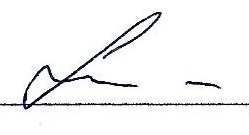  Рабочую программу составил ст. преп. кафедры ЭГН                                     М.И. Лопухова Код и наименование компетенции (результат освоения)Код и наименование индикатора достижения компетенции (составляющей компетенции)УК-4. Способен осуществлять деловую коммуникацию в устной и письменной формах на государственном языке Российской Федерации и иностранном (ых) языке(ах)ИД-1УК-4. – знает принципы построения устного и письменного высказывания на русском и иностранном языках; правила и закономерности деловой  устной и письменной коммуникации. УК-4. Способен осуществлять деловую коммуникацию в устной и письменной формах на государственном языке Российской Федерации и иностранном (ых) языке(ах)ИД-2УК-4.– умеет применять на практике деловую коммуникацию в     устной и письменной формах, методы и навыки делового общения на русском и иностранном языках.УК-4. Способен осуществлять деловую коммуникацию в устной и письменной формах на государственном языке Российской Федерации и иностранном (ых) языке(ах)ИД-3УК-4. – владеет навыками чтения и перевода текстов на иностранном языке в профессиональном общении; навыками деловых коммуникаций в устной и письменной форме на русском и иностранных языках; методикой составления суждения в межличностном деловом общении на русском и иностранном языках.Код и наименование индикатора достижения компетенцииНаименование показателя оценивания (результата обучения по дисциплине)ИД-1УК-4. – знает принципы построения устного и письменного высказывания на русском и иностранном языках; правила и закономерности деловой  устной и письменной коммуникации. - лексику и фразеологию в минимальном объеме, требуемом учебным планом по дисциплине; - специфические особенности делового стиля - изучаемого языка;лексику, фразеологию, грамматический строй иностранного языка в объеме, необходимом для осуществления коммуникации в сфере делового общения. ИД-2УК-4.– умеет применять на практике деловую коммуникацию в     устной и письменной формах, методы и навыки делового общения на русском и иностранном языках.- применять официально-деловую терминологию в иноязычной устной и письменной речи;- вести деловую корреспонденцию на иностранном языке;-  правильно оформлять деловую корреспонденцию в языковом отношении.ИД-3УК-4. – владеет навыками чтения и перевода текстов на иностранном языке в профессиональном общении; навыками деловых коммуникаций в устной и письменной форме на русском и иностранных языках; методикой составления суждения в межличностном деловом общении на русском и иностранном языках.- владеет основными видами устной и письменной коммуникации в сферах делового общения;- владеет основами публичной речи и презентации результатов исследований на иностранном языке.№Модуля№Недели№ ТемыНаименованиеТемыЧасы/ Из них в интерактивной формеЧасы/ Из них в интерактивной формеЧасы/ Из них в интерактивной формеЧасы/ Из них в интерактивной формеЧасы/ Из них в интерактивной формеЧасы/ Из них в интерактивной форме№Модуля№Недели№ ТемыНаименованиеТемыВсегоЛекцииКоллок-мыЛабор-еПрактич-еСРС123456789104 семестр4 семестр4 семестр4 семестр4 семестр4 семестр4 семестр4 семестр4 семестр4 семестр11-31Телефонный разговор18 ---81014-72Участие в работе конференции18---81018-123Деловые переговоры18 ---810 113-164Деловая корреспонденция18---810 Всего72---3240№темыВсегочасов№занятияТема практического занятия. Задания, вопросы, отрабатываемые на практическом занятииУчено-методическое обеспечение12345181-3Изучение и закрепление основных клише и разговорных формул делового общения на иностранном языке по телефону. Назначение, подтверждение, отмена встречи. Участие в ситуативно-обусловленной беседе. Ролевые игры.[1], [2], [3]284-7Изучение и закрепление основных терминов, разговорных формул и лексических оборотов, используемых при работе конференции.Публичное выступление, обсуждение выступлений. Участие в ситуативно-обусловленной беседе. Ролевые игры.[1], [2], [3]388-12Изучение и закрепление основных торговых, юридических, финансовых терминов. Участие в переговорах о закупке товаров, подписании контракта, деловой командировке. Участие в ситуативно-обусловленной беседе. Ролевые игры.[1], [2], [3]4813-16Изучение правил оформления деловых писем, виды деловых писем, основные стандартные формулировки, используемые в деловых письмах.Составление резюме.[1], [2], [3]№темыВсегоЧасовЗадания, вопросы, для самостоятельного изучения (задания)Учено-методическое обеспечение1234110Выполнение заданий по указанию преподавателя из используемых учебно-методических материалов  и предназначенных для самостоятельного выполнения вне аудитории [1], [2], [3]210Выполнение заданий по указанию преподавателя из используемых учебно-методических материалов и предназначенных для самостоятельного выполнения вне аудитории [1], [2], [3]310Выполнение заданий по указанию преподавателя из используемых учебно-методических материалов и предназначенных для самостоятельного выполнения вне аудитории [1], [2], [3]410Выполнение заданий по указанию преподавателя из используемых учебно-методических материалов и предназначенных для самостоятельного выполнения вне аудитории [1], [2], [3]Этап формирования компетенцийПеречень компетенцийФорма контроляРаздел учебной дисциплиныФонд оценочных средств1 этап (16 неделя)УК-4Итоговая  аттестация (зачет)Все разделыПисьменные (лексико-грамматические упражнения и тесты) и устные (сообщение,  дискуссия) работы студентов, посещаемость. №Уровни сформированности компетенцииСодержательное описание уровняОсновные признаки уровня освоения компетенции (дескрипторы)1Пороговый уровеньОбязательный для всех студентов-выпускников вуза по завершении освоения ОПОП ВОЗнает: лексику деловой сферы, правила речевого этикета.Умеет:  формировать речевой этикет в социально-деловой сфере общения.Владеет: средствами фразового и текстового уровней организации текста при составлении деловой документации.2Продвинутый уровеньПревышение минимальных характеристик сформированности компетенции для выпускника вузаЗнает: лексику деловой сферы, правила речевого этикета, правила и принципы конструирования делового письма.Умеет: формировать речевой этикет в социально-деловой сфере общения; распознавать информацию, используя социокультурные знания.Владеет:  средствами фразового и текстового уровней организации текста при составлении деловой документации; применяет лексические и грамматические средства и знаки, маркирующие интонационное оформление и отражающие мнение говорящего.3ВысокийуровеньМаксимально возможная выраженность компетенции, важен как качественный ориентир для самосовершенствованияЗнает: лексику деловой сферы, правила речевого этикета, правила и принципы конструирования делового письма, принципы организации текста электронного сообщения, служебной записки, публичного выступления.Умеет: формировать речевой этикет в социально-деловой сфере общения; распознавать информацию, используя социокультурные знания; оформляет деловую переписку, ведет беседу, переговоры на иностранном языке.Владеет: средствами фразового и текстового уровней организации текста при составлении деловой документации; применяет лексические и грамматические средства и знаки, маркирующие интонационное оформление и отражающие мнение говорящего.КритерийХарактеристикаЗачтено заслуживает студент, обнаруживший знания основного учебного  материала, справляющийся с выполнением практических заданий, предусмотренных программой. Зачтено выставляется студентам, показавшим систематический характер знаний по дисциплине и способным к их самостоятельному пополнению и обновлению в ходе дальнейшей учебы.Не зачтеновыставляется студенту, обнаружившему пробелы в знаниях основного учебного материала, допустившему принципиальные ошибки в выполнении предусмотренных программой практических заданий. Не зачтено ставится студентам, которые не могут продолжить обучение или приступить к профессиональной деятельности по окончании образовательного учреждения без дополнительных занятий по соответствующей дисциплине.